Al Dirigente ScolasticoI.T.E.T. “Cassandro-Fermi-Nervi”Via Madonna della Croce, 26576121 – Barletta (BT)DOMANDA DI PARTECIPAZIONE ALLA SELEZIONE DI ESPERTOPROGETTO PON 10.2.2A-FDRPOC-PU-2022-139 “IO STUDIO PERCHE’…”CUP J94C22000670001Il/la sottoscritto/a _____________________________________ nato a ______________________________ il ____________ prov. ___________, codice fiscale ______________________________________________ residente in _________________________________________ prov. _______________________________ Via _________________________________________________ n. civ. ______________________________ Telefono ___________________________ Cellulare _____________________________________________E-mail ______________________________@___________________________________________CHIEDEAlla S.V. di partecipare alla selezione di ESPERTO per il progetto PROGETTO PON 10.2.2A-FDRPOC-PU-2022-139 “IO STUDIO PERCHE’…”, da tenersi nei mesi di LUGLIO ed AGOSTO 2022 al seguente modulo:A tal fine dichiara di:Essere docente presso l’Istituto Tecnico “Cassandro-Fermi-Nervi”;Alla presente istanza allega:Curriculum vitae in formato europeo, debitamente firmato e datato, in cui sono ben dettagliati i titoli ed esperienze oggetto di valutazione;Griglia di autovalutazione;Copia del documento di identità in corso di validità.Il/la sottoscritto/a esprime il proprio consenso al trattamento dei dati personali per le finalità strettamente connesse alla presente selezione, in ottemperanza del GDPR 2016/679.Barletta, ___________________________			Firma ___________________________GRIGLIA DI AUTOVALUTAZIONE ESPERTOIl/la sottoscritto/a _____________________________________ compila, sotto la propria responsabilità, la seguente griglia di autovalutazione, autocertificandone la rispondenza ai titoli in suo possesso ai sensi degli artt. 46 e 47 del D.P.R. n. 445 del 28/12/2000, consapevole del fatto che, in caso di falsità in atti e mendaci dichiarazioni, verranno applicate nei suoi riguardi le sanzioni previste dal codice penale.Luogo e data ___________________________										FIRMA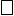 SEMPLICE, È MATEMATICO! 1SEMPLICE, È MATEMATICO! 2TITOLI Dettagli Autovalutazione CandidatoValutazione CommissioneTitolo di studiospecificare:Titoli culturali - abilitazione all’insegnamento- corsi di perfezionamento post lauream della durata minima di 1500 ore- dottorati di ricerca- seconda laurea vecchio ordinamento ovvero specialisticaTitoli culturali - master post lauream di 1^ e 2^ livello della durata minima di 1500 ore- master post lauream di 1^ e 2^ livello della durata minima di 1500 ore attinente al progetto da realizzareEsperienze lavorative scolastiche - in scuole statali/parificate (non private) destinate alla fascia d’età per la quale si chiede l’intervento - in scuole statali/parificate (non private) destinate ad un ordine di scuola inferiore rispetto a quello per il quale si chiede l’interventoEsperienze in progetti- in qualità di esperto in progetti PON/POREsperienze in progettiin qualità di tutor/referente valutazione/facilitatore/figura aggiuntiva etc. in progetti PON/PORAnni di servizio continuativo prestato in questa Istituzione scolasticaCertificazioni informatiche Certificazioni linguistiche secondo il CEFRPubblicazioni Totale punteggioTotale punteggio